www.nccdayton.org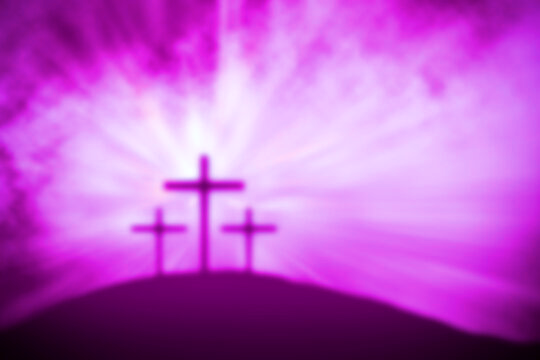 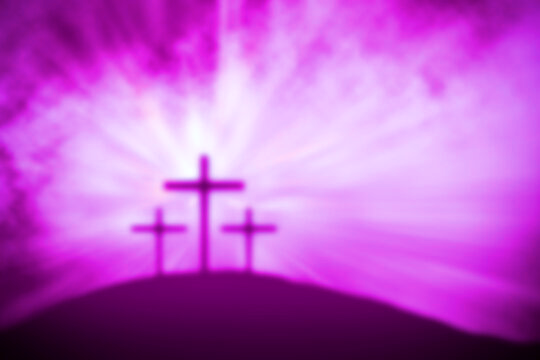   New City Church Information CenterWelcome to New City Church! We are so glad you could join us today. To help ensure a distraction free worship environment, please be sure your phone ringer is set to vibrate. We hope you enjoy today’s worship experience. First Time VisitorsIf this is your first visit to New City Church, Welcome! Please be sure to visit the Connect Center to drop off your connect card and receive a “thank you” gift for visiting.3 Ways to GiveGive Online: https://www.newcitychurchdayton.org/giving/
Text to Give: 937-770-8080
By Mail: New City Church 4800 N. Dixie Dr. Dayton, Ohio 45414Membership EnrollmentComplete the form and turn into the Connect Center or drop in the offering basket. Classes start next week on March 3rd.Membership ClassesMembership Classes The Membership Class has now been scheduled. This class will consist of 4 sessions once a week. Each session will begin at 3:00pm, in the Gathering Room, downstairs. Sunday, March 3rd  			Sunday, March 10th   Sunday, March 17th  			Sunday, March 24th Scripture ReferenceNOTES1 Kings 18:20-4020 So Ahab sent word throughout all Israel and assembled the prophets on Mount Carmel. 21 Elijah went before the people and said, “How long will you waver between two opinions? If the Lord is God, follow him; but if Baal is God, follow him.” But the people said nothing.22 Then Elijah said to them, “I am the only one of the Lord’s prophets left, but Baal has four hundred and fifty prophets. 23 Get two bulls for us. Let Baal’s prophets choose one for themselves, and let them cut it into pieces and put it on the wood but not set fire to it. I will prepare the other bull and put it on the wood but not set fire to it. 24 Then you call on the name of your god, and I will call on the name of the Lord. The god who answers by fire—he is God.” Then all the people said, “What you say is good.”25 Elijah said to the prophets of Baal, “Choose one of the bulls and prepare it first, since there are so many of you. Call on the name of your god, but do not light the fire.” 26 So they took the bull given them and prepared it. Then they called on the name of Baal from morning till noon. “Baal, answer us!” they shouted. But there was no response; no one answered. And they danced around the altar they had made.27 At noon Elijah began to taunt them. “Shout louder!” he said. “Surely he is a god! Perhaps he is deep in thought, or busy, or traveling. Maybe he is sleeping and must be awakened.” 28 So they shouted louder and slashed themselves with swords and spears, as was their custom, until their blood flowed. 29 Midday passed, and they continued their frantic prophesying until the time for the evening sacrifice. But there was no response, no one answered, no one paid attention.30 Then Elijah said to all the people, “Come here to me.” They came to him, and he repaired the altar of the Lord, which had been torn down. 31 Elijah took twelve stones, one for each of the tribes descended from Jacob, to whom the word of the Lord had come, saying, “Your name shall be Israel.” 32 With the stones he built an altar in the name of the Lord, and he dug a trench around it large enough to hold two seahs of seed. 33 He arranged the wood, cut the bull into pieces and laid it on the wood. Then he said to them, “Fill four large jars with water and pour it on the offering and on the wood.”34 “Do it again,” he said, and they did it again. “Do it a third time,” he ordered, and they did it the third time. 35 The water ran down around the altar and even filled the trench.36 At the time of sacrifice, the prophet Elijah stepped forward and prayed: “Lord, the God of Abraham, Isaac and Israel, let it be known today that you are God in Israel and that I am your servant and have done all these things at your command. 37 Answer me, Lord, answer me, so these people will know that you, Lord, are God, and that you are turning their hearts back again.”38 Then the fire of the Lord fell and burned up the sacrifice, the wood, the stones and the soil, and also licked up the water in the trench.39 When all the people saw this, they fell prostrate and cried, “The Lord—he is God! The Lord—he is God!”40 Then Elijah commanded them, “Seize the prophets of Baal. Don’t let anyone get away!” They seized them, and Elijah had them brought down to the Kishon Valley and slaughtered there.1 Kings 18:20-4020 So Ahab sent word throughout all Israel and assembled the prophets on Mount Carmel. 21 Elijah went before the people and said, “How long will you waver between two opinions? If the Lord is God, follow him; but if Baal is God, follow him.” But the people said nothing.22 Then Elijah said to them, “I am the only one of the Lord’s prophets left, but Baal has four hundred and fifty prophets. 23 Get two bulls for us. Let Baal’s prophets choose one for themselves, and let them cut it into pieces and put it on the wood but not set fire to it. I will prepare the other bull and put it on the wood but not set fire to it. 24 Then you call on the name of your god, and I will call on the name of the Lord. The god who answers by fire—he is God.” Then all the people said, “What you say is good.”25 Elijah said to the prophets of Baal, “Choose one of the bulls and prepare it first, since there are so many of you. Call on the name of your god, but do not light the fire.” 26 So they took the bull given them and prepared it. Then they called on the name of Baal from morning till noon. “Baal, answer us!” they shouted. But there was no response; no one answered. And they danced around the altar they had made.27 At noon Elijah began to taunt them. “Shout louder!” he said. “Surely he is a god! Perhaps he is deep in thought, or busy, or traveling. Maybe he is sleeping and must be awakened.” 28 So they shouted louder and slashed themselves with swords and spears, as was their custom, until their blood flowed. 29 Midday passed, and they continued their frantic prophesying until the time for the evening sacrifice. But there was no response, no one answered, no one paid attention.30 Then Elijah said to all the people, “Come here to me.” They came to him, and he repaired the altar of the Lord, which had been torn down. 31 Elijah took twelve stones, one for each of the tribes descended from Jacob, to whom the word of the Lord had come, saying, “Your name shall be Israel.” 32 With the stones he built an altar in the name of the Lord, and he dug a trench around it large enough to hold two seahs of seed. 33 He arranged the wood, cut the bull into pieces and laid it on the wood. Then he said to them, “Fill four large jars with water and pour it on the offering and on the wood.”34 “Do it again,” he said, and they did it again. “Do it a third time,” he ordered, and they did it the third time. 35 The water ran down around the altar and even filled the trench.36 At the time of sacrifice, the prophet Elijah stepped forward and prayed: “Lord, the God of Abraham, Isaac and Israel, let it be known today that you are God in Israel and that I am your servant and have done all these things at your command. 37 Answer me, Lord, answer me, so these people will know that you, Lord, are God, and that you are turning their hearts back again.”38 Then the fire of the Lord fell and burned up the sacrifice, the wood, the stones and the soil, and also licked up the water in the trench.39 When all the people saw this, they fell prostrate and cried, “The Lord—he is God! The Lord—he is God!”40 Then Elijah commanded them, “Seize the prophets of Baal. Don’t let anyone get away!” They seized them, and Elijah had them brought down to the Kishon Valley and slaughtered there.March Events at New City Church3/17/24 Membership Classes Session 3 (Sanctuary) 3:00pm – 5:00pm3/19/24  Community Meal 5;00pm – 6:00pm3/24/24 Membership Classes Session 4 (Door #3) 3:00pm – 5:00pm3/25/24 City Sisters (Door #3) 6:30pm – 8:00pm3/27/24 Forged Men’s Group (Front Doors of Church) 6:00pm – 7:30pm3/31/24 Baptism ServiceVolunteers NeededAs New City Church steps into the New Year, we are reminded of Christ’s instructions given to us in Matthew 28:19-20  to “Go ye therefore, and teach all nations, baptizing them in the name of the Father, and of the Son, and of the Holy Ghost: Teaching them to observe all things whatsoever I have commanded you: and, lo, I am with you always, even unto the end of the world. Amen”. New City Church has always sought to embody these commands through our ministries of serving, giving, and teaching.  This is not a task that can be done by one or two people. We need an army of willing servants to help carry out the cause of Christ. We cannot grow the hands and feet of Jesus without the support of our church family. New City is asking each person to prayerfully consider serving in a ministry during 2024. Thank you.Pastor: Jason Perkins (937)244-5010Children’s Ministry: Courtney Wilson (937)679-2641Praise & Worship: Kyle Fry (937)782-9322Youth Ministry: Mario Velasquez (937)867-6341Hospitality: Kris WilsonMedia: Gene Whittington (937)467-5332Food Ministry: Diana Leighner (937)241-8318Other Ministries: Jessica Lucas (937)270-8235